MALTA EXPERIENCE(02 – 08 Giugno 2019)02/06: Partenza da San Severino in bus G.T. in mattinata per Aeroporto di Roma Fiumicino. 	Disbrigo delle formalità d'imbarco e partenza con volo Alitalia. Arrivo all’ aeroporto 	internazionale di Luqa e trasferimento in hotel. Sistemazione nelle camere.             Cena e pernottamento. 03/06: Prima colazione in hotel e partenza in bus per la visita alla meravigliosa Capitale Europea 	della Cultura 2018, eletta Patrimonio dell’ Unesco. Le porte di Renzo Piano e i Giardini di 	Upper 	Barracca, costruiti sui bastioni difensivi che circondano Valletta, ci accoglieranno. 	Questi 	giardini, costruiti dai Cavalieri di San Giovanni, permettono di avere una 	meravigliosa vista del Porto Grande e delle Tre Città fortificate. Il tour prosegue con la 	visita alla St. John’s 	Co-Cattedrale. Costruita intorno al 1573 dal Master dei Cavalieri di 	Malta Gerolamo Cassar, è stata la chiesa dove i Cavalieri venivano insigniti del titolo. Da 	ammirare ci sono notevoli capolavori tra i quali La capitazione di San Giovanni del 	Caravaggio. Procederemo con una camminata per le vie della città dove potrete 	apprezzare 	gli edifici di importanza storica. Rientro in hotel, pranzo libero e pomeriggio a disposizione. 	Cena in hotel e pernottamento. 04/06: L’escursione  odierna porterà nella parte centrale di Malta, dominata dalla cittadella 	medievale di Mdina, anche nota come “la città silenziosa”, antica capitale dell’Isola. 	Percorreremo le strette stradine e i vialetti misteriosi che ci condurranno sulle mura 	fortificate dove avrete una splendida vista panoramica a 360 gradi dell’Isola. Procederemo 	verso le Scogliere di Dingli che ci offriranno viste panoramiche del mare e della piccola 	isola di Filfla. Dopo pranzo ci dirigeremo ai giardini botanici di San Anton che ospitano 	alcuni alberi e piante rare e la casa del Presidente della Repubblica. Avremo quindi tempo 	per visitare il villaggio artigianale di Tà Qali costruito sul sito di una ex base aerea della 	Seconda Guerra Mondiale, dove si potranno ammirare le lavorazioni del vetro soffiato, della 	ceramica e della filigrana, con tempo a disposizione per fare shopping. Alla fine del tour 	potremo fermarci a Mosta, dove si trova la famosa Rotonda, il duomo dalla maestosa cupola, 	una delle più grandi di Europa. Cena in hotel e pernottamento. 05/06:  Faremo un passo indietro nel tempo, visitando le tre città: Vittoriosa, Cospicua e Senglea, 	costruite e fortificate dai Cavalieri di Malta. La nostra giornata inizierà con la visita di 	Cospicua la più grande delle tre, poi Vittoriosa con le sue strade strette e vicoli misteriosi 	ombreggiati da molti palazzi storici e chiese. Infine ci dirigeremo verso Senglea dove 	potremo gioire della vista mozzafiato del Grand Harbour. Rientro in hotel, pranzo libero. 	Pomeriggio a disposizione, cena e pernottamento. 06/06:  colazione in hotel, trasferimento fino a Cirkewwa, a nord dell'isola di Malta, per l'imbarco 	sul traghetto. Dopo una traversata di circa venti minuti, arrivo a Mgarr, sull'isola di Gozo, e 	sbarco. Partenza in bus per le visite. Si comincerà con la visita ai Templi megalitici, 	patrimonio dell’ Unesco, di Ggantija. Sono probabilmente le più antiche strutture 	megalitiche al mondo, ancora in ottimo stato, risalenti al periodo intorno al 4000 a.C. Nel 	1927 furono portati alla luce due templi affiancati e separati, uniti da un unico muro di cinta: 	il Tempio Meridionale è più grande ed ha cinque absidi. I due templi furono utilizzati dal 	4100 a.C. al 3000 a.C.; erano dedicati al culto della fertilità, e vi si veneravano le famose 	figure femminili, nell'ambito del culto della Dea Madre. Si prosegue per Victoria, capitale di 	Gozo con visita alla sua parte più alta e fortificata: la cittadella.        All'interno della cittadella     tra le altre architetture si trovano la Cattedrale e l'antico Palazzo                del Vescovo; belli i suoi bastioni. Breve tempo libero a disposizione per lo shopping. Gozo è  rinomata per i suoi capi 	in lana e merletto lavorato a mano. A seguire ci dirigeremo alla baia di Xlendi, che 	assomiglia a un fiordo, fiancheggiata da una suggestiva scogliera.           Quindi Dwejra dove è 	possibile ammirare la “the Blue Hole”, una fenditura scavata nella     roccia dall'azione delle onde nel corso dei millenni.       Nel tardo pomeriggio rientro in traghetto a Malta, cena in hotel e pernottamento. 07/06: Durante questa giornata vedrete come un Maltese vive la sua tipica giornata nel sud   dell’isola ed esplorerete qualche villaggio ancora tipico. L’escursione comincia con la visita di una 	delle cave di pietra più antiche di Malta, che è stata trasformata dai Maltesi in una cava 	modernizzata, la Limestone Heritage , un parco tematico che spiega come si costruivano 	fattorie, decoravano e cavavano pietre, una delle prime occupazioni a Malta. Si proseguirà 	per il villaggio di Qrendi dove visiteremo il templio megalitico, patrimonio dell’ Unesco, 	di Hagar Qim. Procederemo a Wied iz-Zurrieq e scenderemo alla famosa Grotta Blu e se 	il tempo lo permetterà, avrete l’opportunità di fare una gita in barca (il prezzo della barca	non     è incluso) intorno alle diverse grotte che circondano il posto.           Nel pomeriggio ci   recheremo al villaggio peschereccio di Marsaxlokk, popolato di luzzu,         tipiche barche maltesi di costruzione fenicia, tutte dipinte in colori tradizionali, che fanno di questa,                    una baia unica          Tempo a disposizione per visitare il mercato, famoso per il pesce, che è presente ogni 	giorno in questo villaggio. La giornata si concluderà con una visita a Ghar Dalam, la 	grotta dell’ oscurità, che fu l’abitazione dei primi abitanti delle Isole Maltesi. 	In serata rientro in hotel per la cena e pernottamento. 08/06: Prima colazione in hotel. Trasferimento in tempo utile per l’ aeroporto Internazionale di 	Luqa.        Disbrigo delle formalità d'imbarco e partenza per Roma-Fiumicino. All'arrivo incontro con          l'autista e  trasferimento con bus privato a San Severino.Hotel 3 stelle tipo Topaz o similare (Zona St. Paul Bay):QUOTA INDIVIDUALE DI PARTECIPAZIONE €  870,00  (minimo 30 pax)Supplemento camera singola per tutto il periodo €  90,00La quota comprende:Trasferimento in bus G.T. S. Severino M.-Fiumicino-San Severino M.Voli aerei di linea Roma-Malta-RomaFranchigia bagaglio 8 kg. a mano + 23 kg. da stivaSistemazione in hotel 3/4 stelle in mezza pensione in camere doppie con servizi privatiAcqua ai pastiTrasferimenti in arrivo ed in partenza a Malta Aeroporto/Hotel/AeroportoVisite guidate con bus privato come da programma Traghetto per l'escursione all'Isola di GozoIngressi ai luoghi di visita specificati in programma Assicurazione medico-BagaglioLa quota non comprende:-    Le bevande ai pasti e i pasti non menzionati-    Le tasse aeroportuali ad oggi pari a € 135,00 (soggette a variazione)-    Le mance-    Tassa governativa sull’ambiente in vigore dal 1 aprile 2016, obbligatoria da pagare in hotel.     Questa è di € 0,50 per persona per notte con un massimo di € 5,00 per persona per soggiorno.		All'atto della prenotazione è possibile stipulare (facoltativamente) un'assicurazione a copertura delle penali di annullamento nel caso di rinuncia al viaggio per motivi certificabili che copre fino al giorno della partenza. Costo assicurazione annullamento a persona  : € 35,00Nessun servizio è stato bloccato pertanto i prezzi del presente preventivo si intendono da riconfermare all’accettazione della nostra proposta.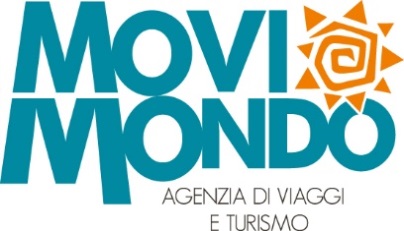 Organizzazione tecnica:+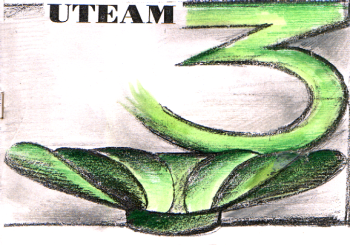 Università della Terza Età dell’Alto MacerateseAssociazione di Promozione SocialeVia Salimbeni, 6  -  e Fax  0733/63423562027 San Severino Marche (MC)www.uteam3.it - uteam3mc@gmail.com          Sedi Coordinate : Camerino, Castelraimondo, Cingoli, Fiuminata, Valfornace,  Pieve Torina, Pioraco.          Sedi Coordinate : Camerino, Castelraimondo, Cingoli, Fiuminata, Valfornace,  Pieve Torina, Pioraco.